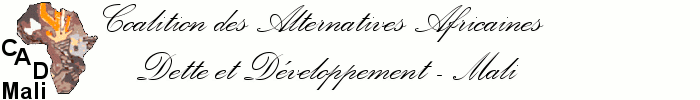 Les organisations, les individus, les étudiants, les autorités locales et les Elus peuvent participer au Forum des Peuples. Les frais d’inscription sont : NB : L’hébergement et la restauration pendant la durée du Forum des Peuples ainsi que le kit de participation sont prises en charge par le Comité d’organisation.BAMAKO/MALIBAMAKO/MALIBAMAKO/MALICatégorie Montant Nombre de participant Association/organisation15 000 F CFA Deux(02 )PersonnesIndividu7 500 F CFA Une (01 )PersonneEtudiant 3 000 F CFA Une (01 )PersonneREGION/MALIREGION/MALIREGION/MALICatégorie Montant Nombre de participant Association/organisation15 000 F CFA Deux(02 )PersonnesIndividu7 500 F CFA Une (01 )PersonneAFRIQUEAFRIQUEAFRIQUECatégorie Montant Nombre de participant Association/organisation60 000 F CFA Deux(02 )PersonnesIndividu30 000 F CFA Une (01 )PersonneHORS AFRIQUEHORS AFRIQUEHORS AFRIQUECatégorie Montant Nombre de participant Association/organisation75 000 F CFA Deux(02 )PersonnesIndividu50 000 F CFA Une (01 )Personne